1. IDENTIFICAÇÃO DA PREFEITURAPrefeitura Municipal de: Clique aqui para digitar texto.Responsável pela elaboração do relatório: Clique aqui para digitar texto.Órgão/Setor: Clique aqui para digitar texto.Cargo: Clique aqui para digitar texto.2. INFORMAÇÃO GERALNo relatório fotográfico do item Acondicionamento, somente serão aceitos registros fotográficos de áreas contempladas com coletores de resíduos sólidos disponibilizados pela Prefeitura Municipal em logradouros públicos (avenidas, ruas, praças, etc.). Não serão aceitos registros fotográficos de PEV’s, LEV’s ou Ecopontos como coletores de resíduos sólidos ou de coletores disponibilizados em rodovias.3. ESPAÇO DESTINADO PARA A FIXAÇÃO DE FIGURASObservação: A legenda da ilustração deve conter: descrição da ilustração, local, mês e ano. Exemplo: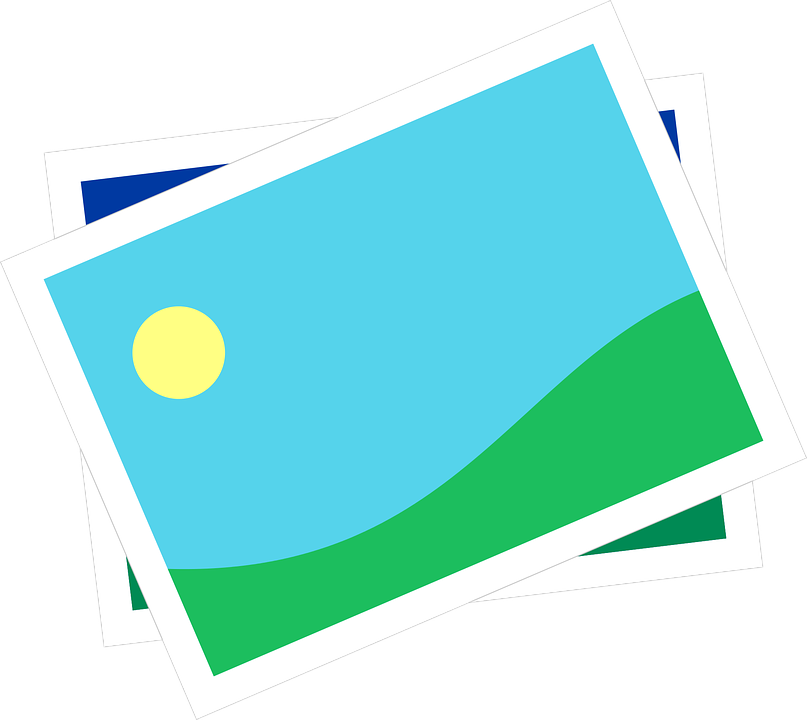 Figura 01 – Descrição da ilustração, local, mês e ano.4. DECLARAÇÃODeclaro que todas as informações prestadas são verdadeiras, assumindo a responsabilidade pelos mesmos sob as penas da lei.Local:       Data: _______________________________________(Assinatura do responsável pelo preenchimento)